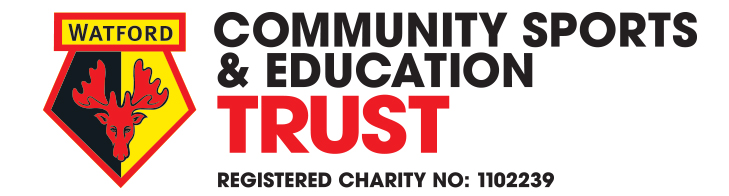 Watford FC Community Sports and Education TrustData Privacy PolicyKeeping your information safeOverviewWe take your privacy very seriously. 
So please take the time to see what we’re doing with your personal information and how we’re keeping it secure. It’s all here in our Privacy Promise and Privacy Policy.Our Privacy Promise Our privacy promise covers how we treat your information and put you in control of what happens to it. It’s based around three main areas…TransparencyWe will always explain clearly what information we’re collecting about you and why. If we ask for your information we will:make sure you know why we need itonly ask for what we needkeep it securelylet you know if we share it with othersonly keep it for as long as we need tonot make it available for marketing purposes without your consentChoiceWe respect your right to make informed decisions about your information. Fair processing of information means you have control over how your information is used. You can find out more about how we can help you to do this below.IntegrityYour trust in us is very important, so we’re committed to keeping your information safe and secure. We will only use your information to improve services to you, communicate with you, and to fulfill our legal obligations as a registered charity. In return, we ask you to:give us accurate informationtell us as soon as possible if there are any changes such as a new addressThis helps us keep your information reliable and up to date.Our Privacy PolicyData control at the TrustThe Controller for the processing of any personal information as outlined in this privacy policy  is the Watford FC Community Sports and Eucation Trust (WFC CSET). For ease of reference this privacy policy  refers to the administrative office of WFC CSET as  ‘the Trust’  ‘we’ ‘us’ and ‘our’ throughout. The trust’s registration with the Office of the Information Commissioner can be accessed via: ICO register of controllers
Information we collectYou may provide us with the following types of Personal Data when you interact with us (when using our digital platforms or otherwise):Identity – first name, surname, gender, date of birthContact – email address and addressSchool – name of school, address of school, year groupFinancial – payment card details, billing address, purchase information, payment historyProfile – username, profile imageImages and/or film of participants for publicity purposesWe may collect Sensitive Personal Data from you, including:Any relevant medical conditions and/or disabilitiesEthnicityCriminal recordsSexual orientationReligionThis data is collected to enable us to provide any necessary support whilst you are in our care and/or for us to evaluate the support which we are providing and to report back to funders.Online browsing information and cookiesWe may also collect the following types of information from you when you use our digital platforms (using Cookies or other tracking technologies):Usage – information about how you use our digital platforms, including time spent on page, click-throughs, download errorsTechnical – IP address, browser type, hardware type, network and software identifiers, device information, operating system and system configurationWe may also receive information about you from third parties, including our partner schools, funders, other service providers, social media platforms and law enforcement agencies.Our functionsWe will process your personal information in order to perform our charitable, sporting and educational functions, including (but not limited to) how we;play an active role in improving peoples physical and mental health and well-being; create and provide opportunities for people to learn and develop new life skills; build stronger communities, by bringing people together and improving community cohesion and provide football/sports participation opportunities. The Trust uses the information collected from you for purposes including the following:to provide you with products and services you request to administer competitions or promotions that you enter intoto process payments that you make through our digital platformsfor internal administration and record keepingto notify you of changes to this Privacy Notice, our terms and conditions or other changes to our services or productsto answer your enquiries which may involve contacting you by post, e-mail or phoneto keep you informed about our activities and services, the work we do, and how we are performing against our objectivesto contact you about third-party products and services which we believe may be relevant to you or pass your details on to third parties to contact you directly about the same (in each case, only where you have consented to hear about these)to send you certain types of direct marketingto improve and personalise your experience of our digital platforms by delivering more relevant content and advertising whilst you browseto administer our digital platforms, including trouble shooting, testing and analysis and to enable you to participate in interactive features of our digital platformsto manage legal claims and other compliance/regulatory mattersto verify your identity and detect and prevent fraud and security issuesto give you the opportunity to provide us with feedback through reviews and surveysto process job applicationsIn addition to the above, we may also anonymise and aggregate your personal data in a way which means you cannot be identified. This may be helpful to us for carrying out research and general data analysis. Because this data is not personally identifiable, we can use it for any purposes.What is our legal basis for processing your Personal Data?We use your Personal Data on the following bases:To perform a contract, such as providing products or services to you To comply with legal and regulatory obligationsFor legitimate business purposes (see “Our functions” section above)In certain cases, with your consent (eg if we want to use images or film of particpants for publicity purposes)We may process your Personal Data for more than one lawful basis depending on the specific purpose for which we are using it. Importantly, we will only use your Personal Data when the law allows us to.Who do we share your Personal Data with?We may share your Personal Data with programme specific funders in order for them to evaluate the success of the programme and to evidence how we are meeting their funding requirements.The Trust may on occasions pass your Personal Data to Goodform, who process data on behalf of Watford Football Club, and who may wish to contact you regarding their activities which may be of interest to you. We require Goodform to agree to process this information based on our instructions and requirements consistent with this Privacy Notice and GDPR.We may pass on your Personal Data to government or regulatory authorities or law enforcement officials to assist with their requests and comply with our legal obligations.We will not pass on your Personal Data to any third party to market their products/services to you unless we have obtained your consent.Do we send your Personal Data outside the EEA?The European Economic Area or “EEA” is deemed to have good standards when it comes to data privacy. As such, we consciously limit the occasions when we may need to transfer or handle your Personal Data outside of the EEA. Where we do, for example where our service providers are based outside of the EEA, we make sure that your Personal Data is still treated fairly and lawfully in all respects (including making sure we have a legal ground for sending your data outside the EEA and putting in place all necessary safeguards for such arrangement).What is our Personal Data retention policy?We will keep your Personal Data for as long as you are a registered participant or user of one of our digital platforms. Following your last engagement with the Trust we will keep your Personal Data for six years, after which your data will be anonymised or deleted. For financial data we will keep this for seven years after your last engagement with the Trust. Images and films will be kept and used for a maximum of three years after which they will be dstroyed or permission sought for their continued use.How do we keep your Personal Data secure?We adopt industry standard security processes to ensure your data is kept safe and secure and to prevent unauthorised access or use or loss of your data. We also make sure that third parties who need to handle your data when helping us to deliver our services are subject to suitable confidentiality and security standards. Despite the security measures we implement, please be aware that the transmission of data via the internet is not completely secure. As such, we cannot guarantee that information transmitted to us via the internet will be completely secure and any transmission is at your own risk.Our internal ‘Data Protection Policy’ sets out the principles and procedures that the Trust, our employess, volunteers, agents and contractors must follow when processing personal data.Your individual rightsIf we hold information about you, you have specific rights in relation to that information. You have the right to;know how we use your personal dataaccess your personal datahave your personal data corrected if it is inaccurate or incompletein some limited cases, ask us to delete your personal data when we no longer need itask us to restrict how we process your dataget your data from us and re-use it across other servicesobject to certain ways we use your data be safeguarded against risks where decisions based on your data are taken entirely automaticallytell us your preferred frequency, content and format of our communications with youIf you want to exercise any of these rights, please contact us at dpotrust@watfordfc.com. You don’t have to pay a fee to exercise your rights, unless your request is clearly unfounded, repetitive or excessive (in which case we can charge a reasonable fee). Alternatively, we may refuse to comply with your request in these circumstances. Where your request is legitimate, we will always respond within one month (unless there is a legal reason to take longer, such as where your request is particularly complex). We may also need you to confirm your identify before we proceed with your request if it is not clear to us who is making the request.How to opt-out of Trust marketingTo unsubscribe from Our newsletters or any other marketing emails, you simply need to click on the unsubscribe link at the bottom of the relevant communication you have received. Alternatively, please contact us at dpotrust@watfordfc.com to opt-out of these communications.Job applicants, current and former Trust employeesWhen you apply to work for us, we will only use the information you give us to process your application and to monitor recruitment statistics. As part of our external recruitment process, your personal information may be shared with nominated agents.Where we disclose information to any other third parties, (for example where we want to take up a reference or obtain a ‘disclosure’ from either CIFAS, the Disclosure and Barring Service or Disclosure Scotland), we will not do so without telling you first, unless the disclosure is required by law. Personal information about unsuccessful candidates will be held on file for 1 year after the recruitment exercise has been finished, it will then be destroyed or deleted. We retain anonymized statistical information about applicants to inform our recruitment activities, but no individuals can be identified from that data.When you work for us, we will compile a file relating to your employment. The information contained in this will be kept in a secure location and will only be used for purposes directly relevant to your employment.  Your information may be shared with third parties including:HMRCpension administratorsOnce your employment with us has ended, we will keep your file until it is no longer needed. It may be kept for pay, pensions, health and safety, medical and other employment reasons and potentially for up to 7 years.Disclosure of personal informationYou can also get information about:agreements we have with other organisations for sharing informationcircumstances where we can pass on personal data without consent for example, to prevent and detect crime and to produce anonymised statisticsour instructions to staff on how to collect, use and delete personal datahow we check that the information we hold is accurate and up to date.Further informationHow to contact us or make a complaint to usIf you want to exercise any of your rights, request information about our privacy policy, know more about the information we hold about you or make a complaint about how we’ve handled your information, you can email us at dpotrust@watfordfc.com or write to:The Data Protection Officer
Watford Community Sports and Education TrustVicarage Road Stadium
WatfordWD18 0ER
Complaints to the Information CommissionerYou have a right to complain to the Information Commissioner, however, where possible, we would really appreciate you speaking with us first if you have any concerns.If you want to complain about how we have handled your information you can report it direct to the Information Commissioner’s Office at the following address:Information Commissioner's OfficeWycliffe HouseWater LaneWilmslowCheshireSK9 5AFTelephone: 0303 123 1113Online: Live chatChanges to this privacy policy  If we amend our Privacy Notice, it will be published on the relevant digital platform(s) so please check back regularly to see if there have been any updates. If we make any substantial changes, we may also email you if it’s appropriate.This privacy policy  does not cover the links within this site linking to other websites. We keep our privacy policy  under regular review. This privacy policy  was last updated on 18 October 2018Policy NameData PrivacyPolicy Reference NumberCR-006Current VersionV2.00Effective DateDecember 2018Last completed reviewJanuary 2022Frequency of Review3 yearsNext Review DateJanuary 2025Drafted By:Compliance and Risk ManagerApproved by Board March 2022